«А военные учения - это вам не развлечение»     На календаре 23 Февраля, а значит, наступил самый настоящий мужской праздник! Это праздник наших дедушек, пап, дядей и старших братьев, всех кто служил и служит в воинских частях, защищая нашу Родину. Пригласили в детский сад
Мы своих любимых пап,
И у нас для них сюрприз,
Так, что, папочки, держитесь.
Будете у нас играть,
Свою силу проявлять,
Эстафеты, догонялки,
А потом уже подарки.   Чтобы радостно и весело отпраздновать этот праздник  мы пригласили наших пап, дедушек и братьев принять участие в спортивно – развлекательных играх «Военные учения»  и  «Крестики – нолики». В нашем саду есть традиция  проводить спортивные праздники и развлечения с участием родителей.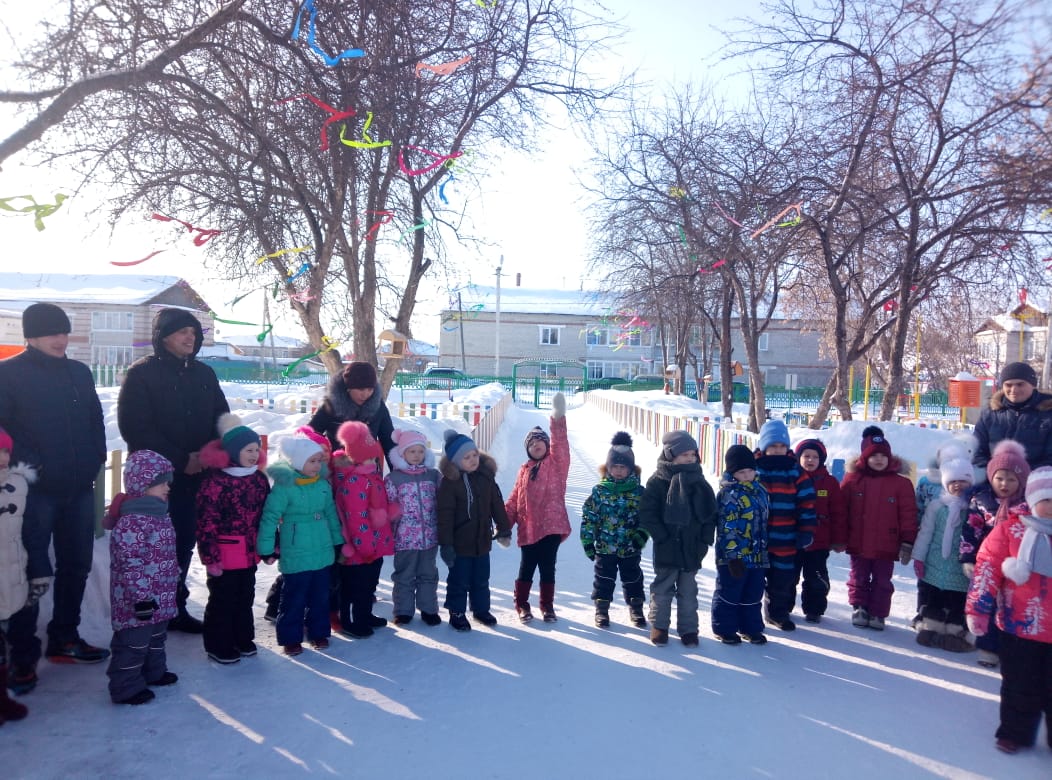 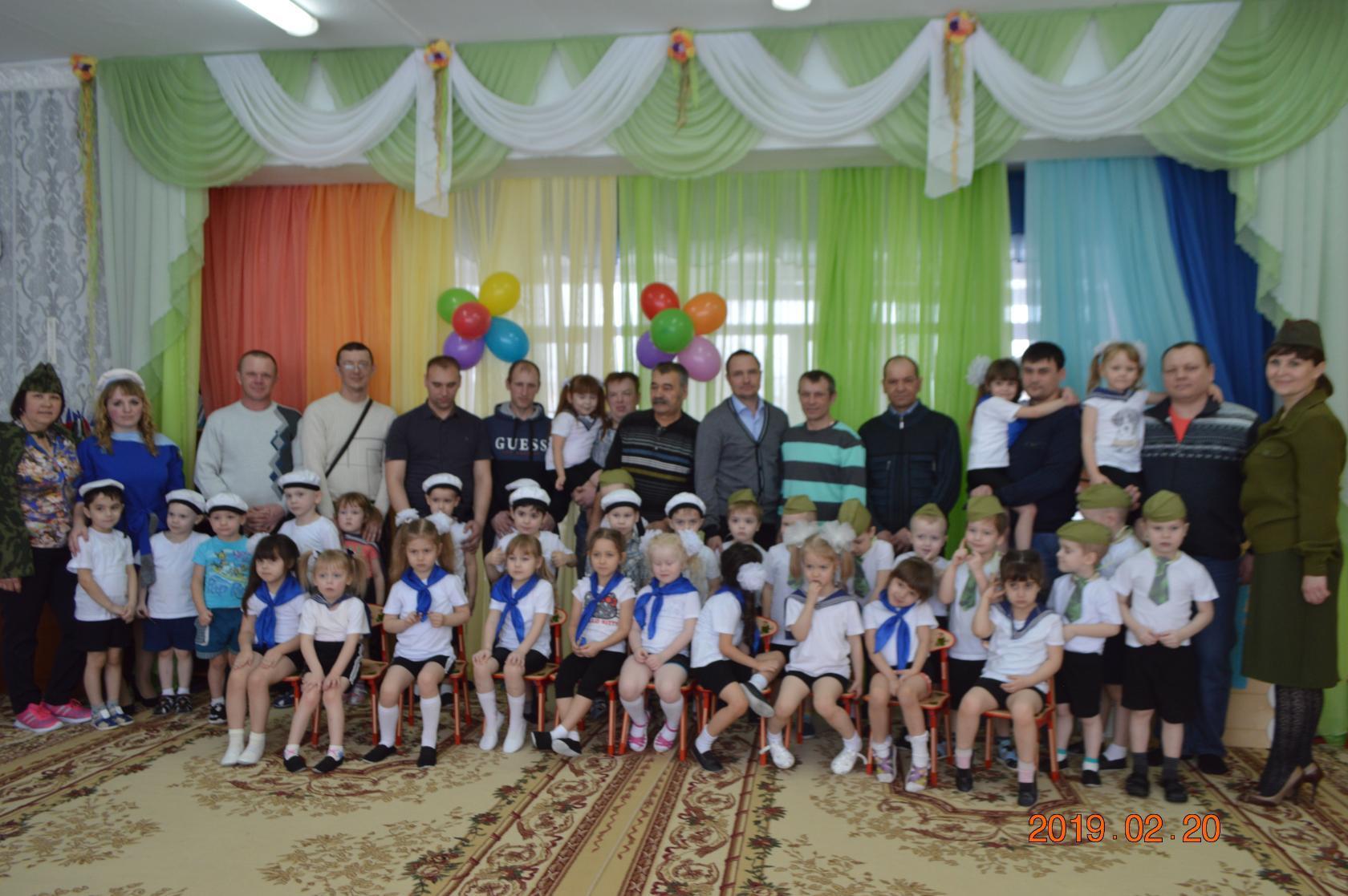       Такие мероприятия помогают  наладить контакт с семьей и  способствуют установлению эмоциональной связи родителей с детьми в совместной деятельности, вызывают у родителей желание активнее участвовать в жизни детского сада.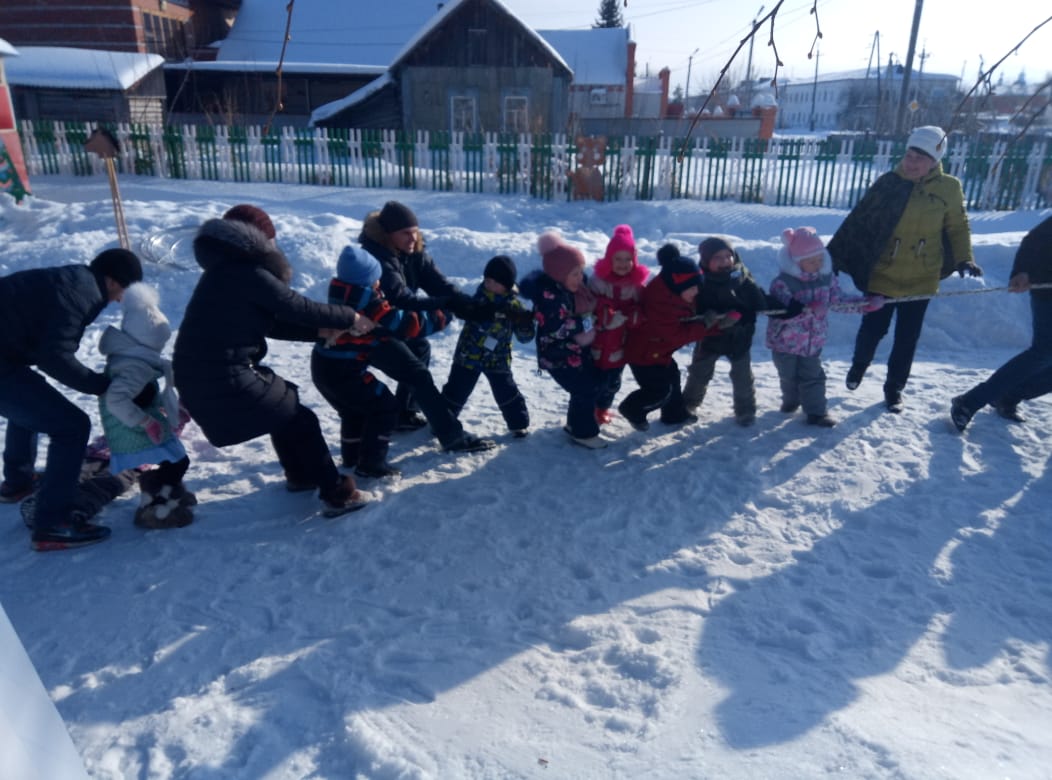 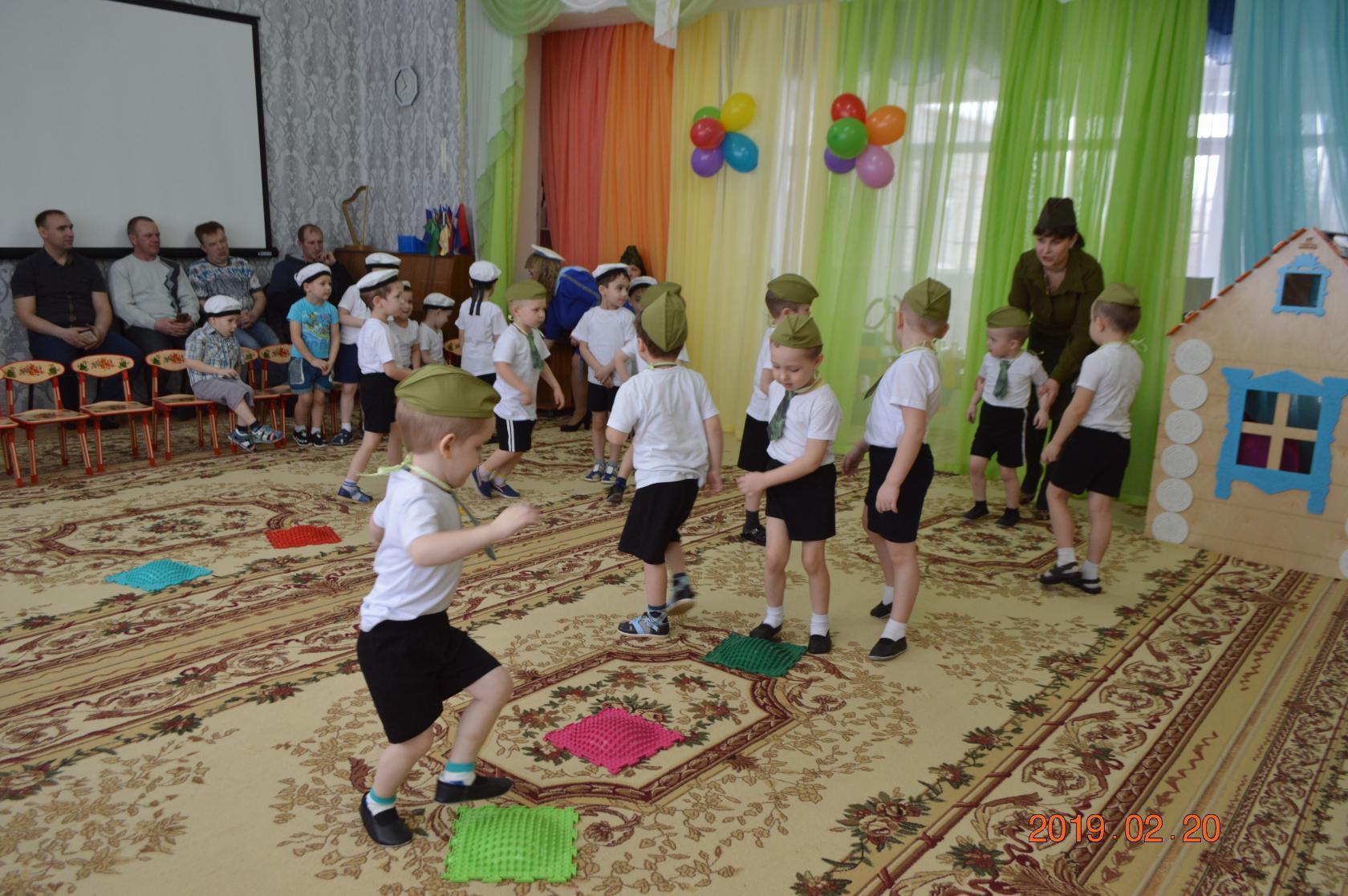 С младшими ребятами военные учения мы проводили в детском саду,	 а вот старшие ребята  со своими папами тренировались на свежем воздухе.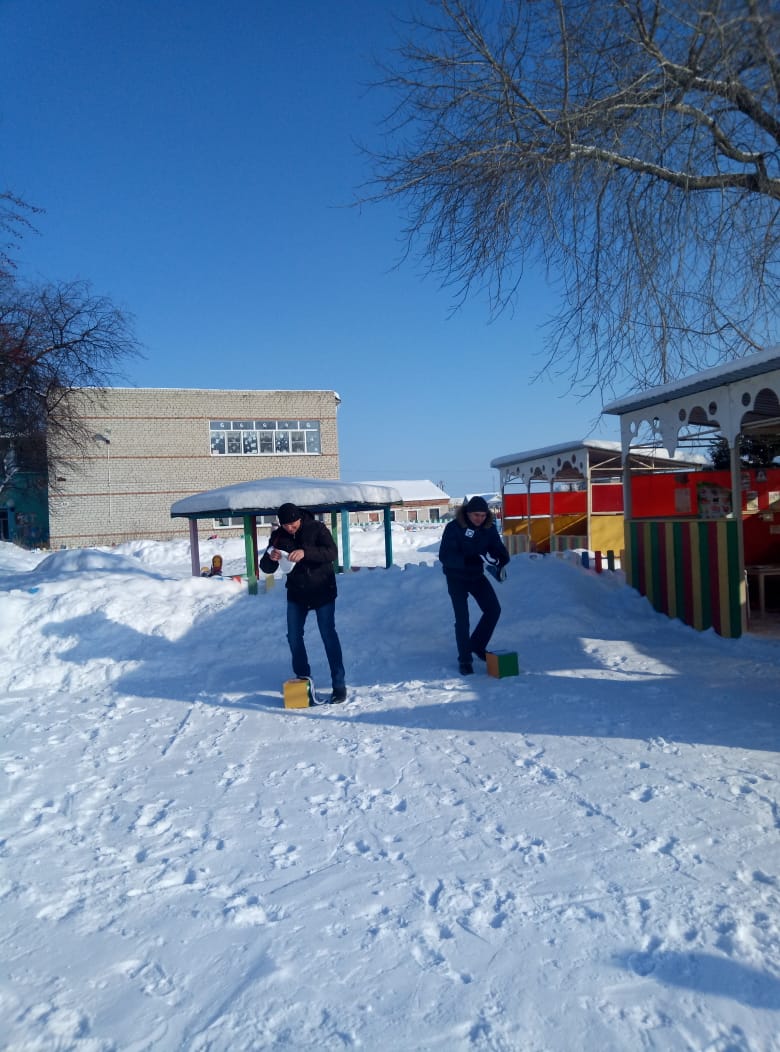 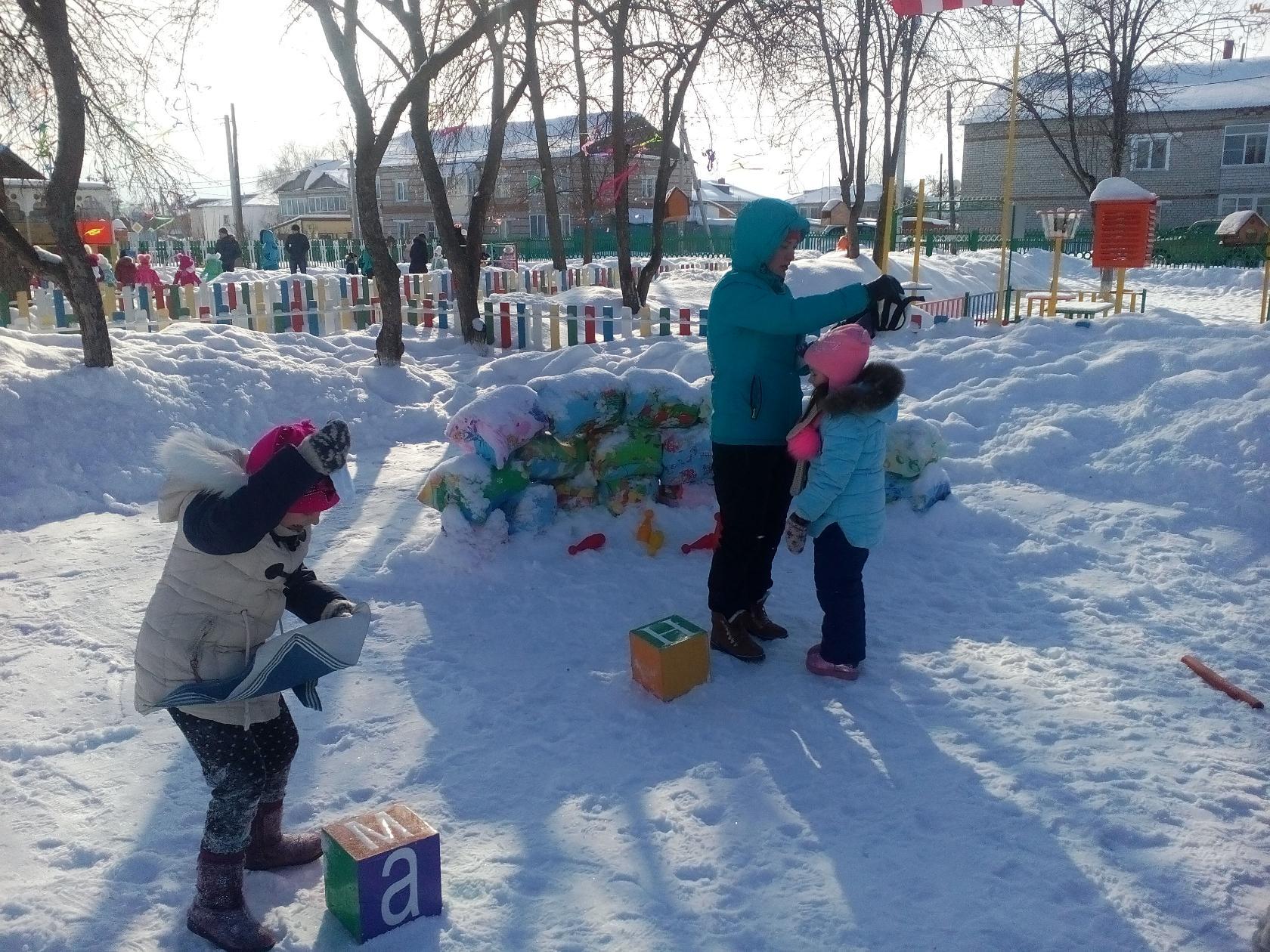 Превратился детский сад
В уникальнейший отряд:
Роты, танки, батальоны,
Есть тут даже почтальоны...Есть медбраты, «погранцы»,
Все — отважные бойцы,
Защищают свой отряд...
Хоть и ходят, в детский сад!   Много разных заданий пришлось выполнить и ребятам и папам, но все собравшиеся на учения показали силу, ловкость и  свою смекалку. Задания были разнообразными и увлекательными.  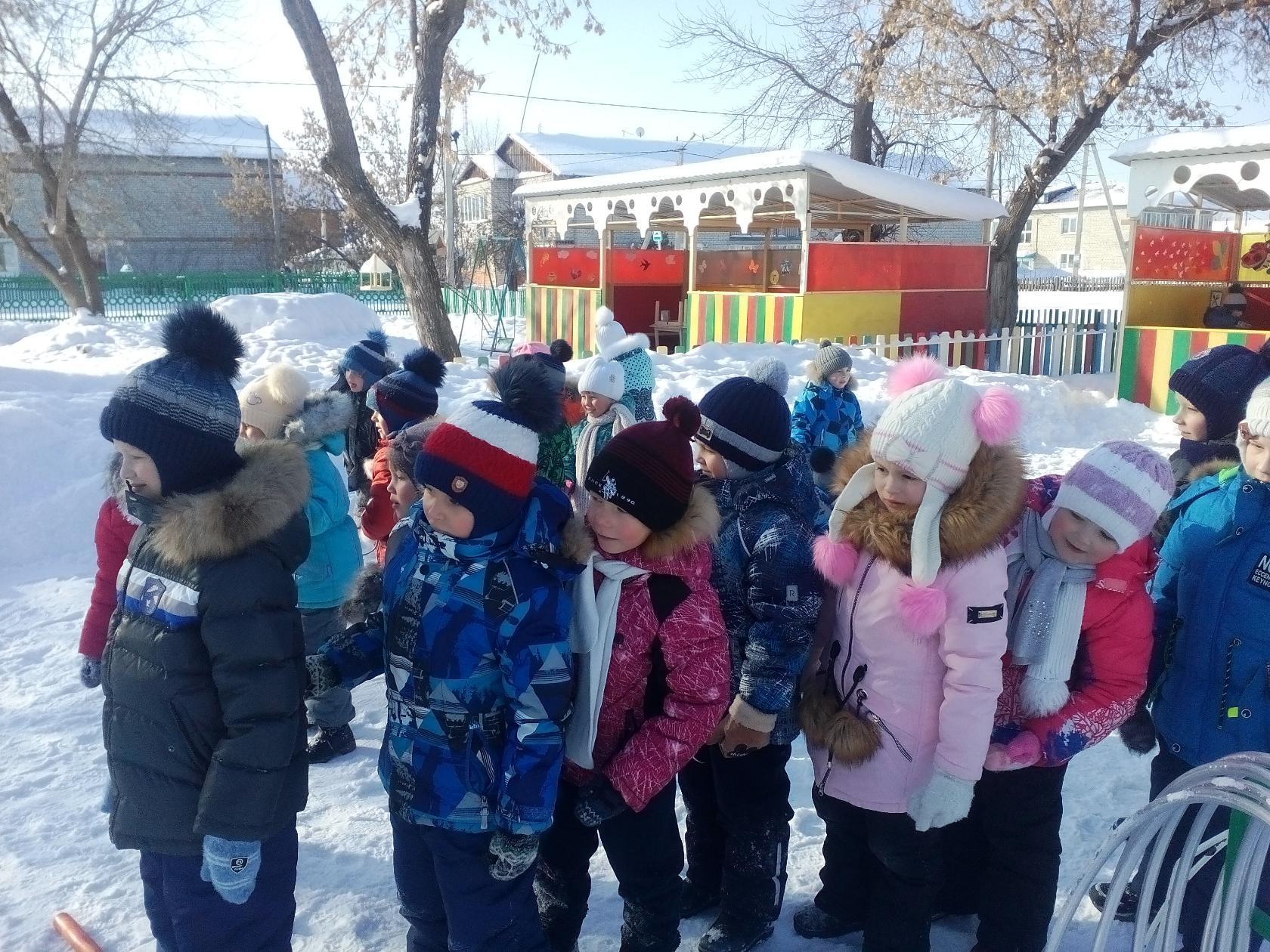 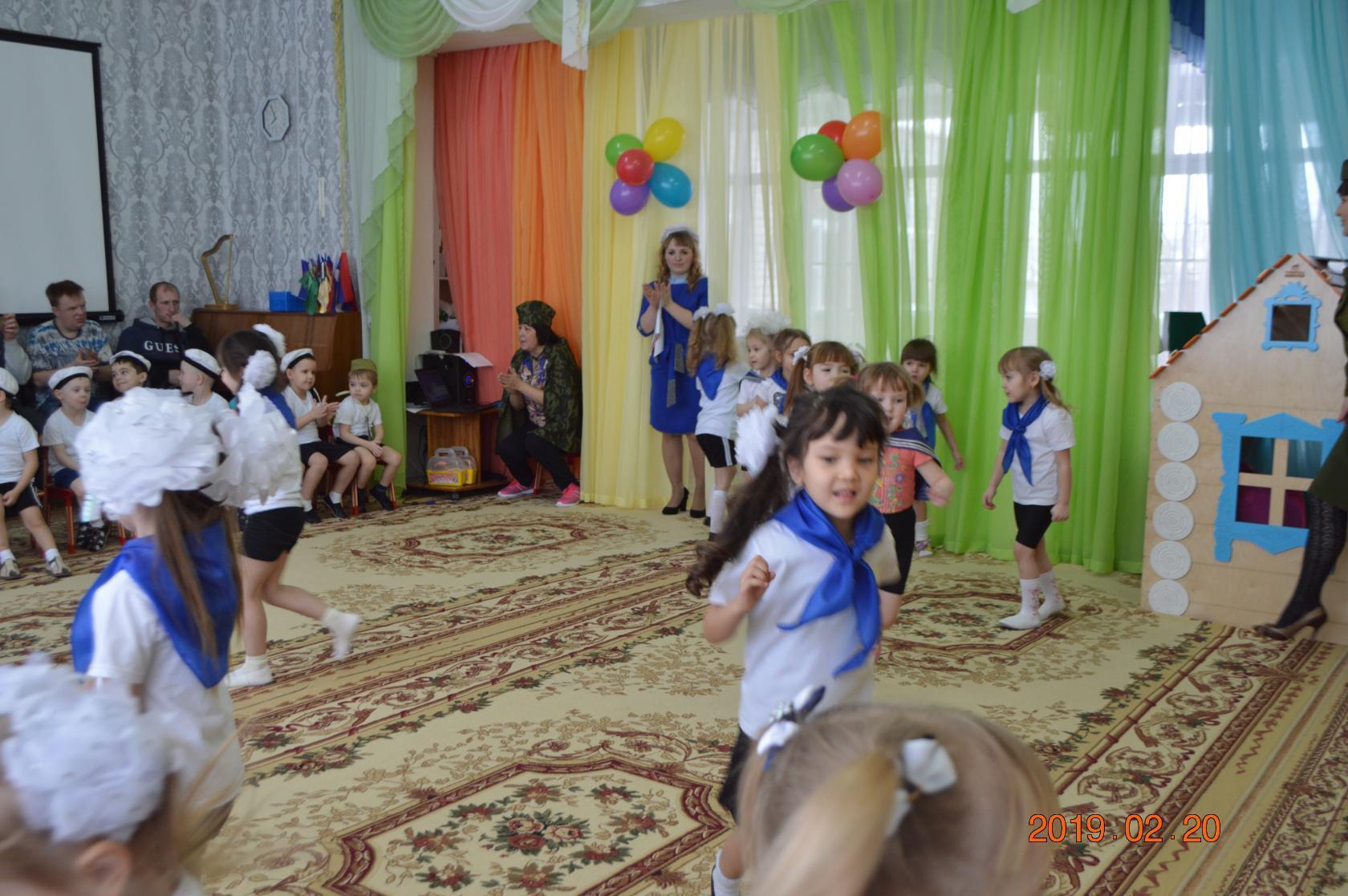    Ну конечно здесь были и песни и танцы, никто без внимания у нас не остался.
Основной целью проведения таких спортивных игр – учений, является обучение детей действиям в необычных условиях, стремление встать на защиту интересов Родины и народа, когда в этом возникнет необходимость.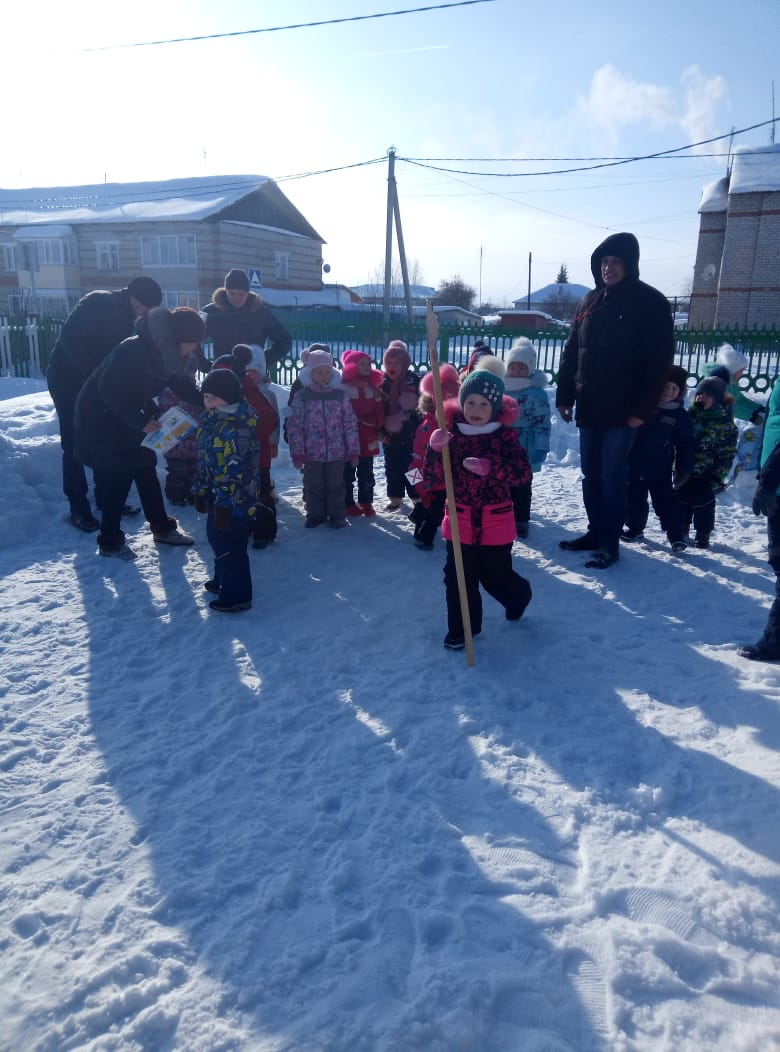 В военные игры мы с папой играем,Стратегия, тактика, битва без правил! Конечно, нам все это интересно,Но в жизни не будет пусть этому места!Материал подготовила: инструктор по физической культуре Т.С. Демакова